PROJEKTROCZNY PROGRAM WSPÓŁPRACY GMINY CEWICE 
 Z ORGANIZACJAMI POZARZĄDOWYMI ORAZ INNYMI PODMIOTAMI PROWADZĄCYMI DZIAŁALNOŚĆ POŻYTKU PUBLICZNEGO NA 2022 ROK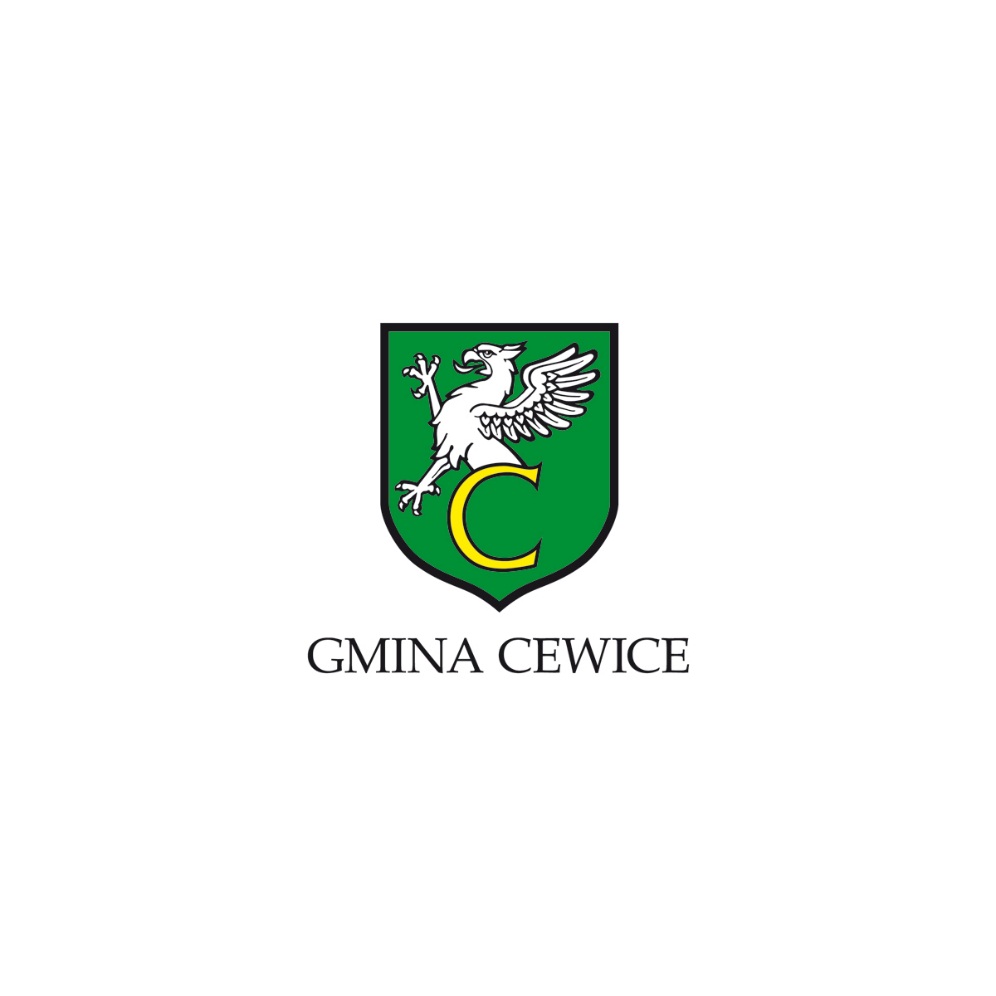 WSTĘPDziałalność organizacji pozarządowych i innych podmiotów prowadzących działalność pożytku publicznego jest istotną cechą społeczeństwa demokratycznego, elementem spajającym 
i aktywizującym społeczność lokalną. Znacząco wpływa też na jakość życia mieszkańców. Wiele dziedzin życia społecznego nie mogłoby funkcjonować bez aktywności obywatelskiej przejawiającej się w wielu ważnych inicjatywach.Program współpracy Gminy Cewice z organizacjami pozarządowymi i innymi podmiotami prowadzącymi działalność pożytku publicznego na rok 2022 jest kontynuacją dotychczasowych doświadczeń. Jego celem jest zapewnienie sektorowi obywatelskiemu należnego mu miejsca w modelu demokracji lokalnej.Współpraca jednostek samorządowych z organizacjami pozarządowymi stwarza szansę na lepsze zorganizowanie wspólnego celu, jakim jest poprawa jakości życia mieszkańców Gminy Cewice. Niezmiernie ważne jest więc budowanie i utrwalanie podstaw trwałej i systematycznej współpracy administracji samorządowej z organizacjami pozarządowymi.ROZDZIAŁ 1
POSTANOWIENIA OGÓLNEIlekroć w niniejszym Rocznym Programie Współpracy Gminy Cewice z organizacjami pozarządowymi oraz innymi podmiotami prowadzącymi działalność pożytku publicznego na 2022 rok jest mowa o:ustawie - rozumie się przez to ustawę z dnia 24 kwietnia 2003 roku o działalności pożytku publicznego i o wolontariacie,organizacjach – rozumie się przez to organizacje pozarządowe oraz podmioty, o których mowa w art. 3 ust. 3 ustawy z dnia 24 kwietnia 2003 roku o działalności pożytku publicznego i o wolontariacie,programie – rozumie się przez to „Roczny Program Współpracy Gminy Cewice 
z organizacjami pozarządowymi oraz innymi podmiotami prowadzącymi działalność pożytku publicznego na 2022 rok”,konkursie – rozumie się przez to otwarty konkurs ofert, zgodnie z art. 13 ustawy, 
w którym uczestniczą organizacje.ROZDZIAŁ 2
CELE GŁÓWNE I SZCZEGÓŁOWE PROGRAMU1.Celem głównym programu jest zaspokajanie potrzeb mieszkańców gminy, budowanie 
i umacnianie partnerstwa pomiędzy samorządem a organizacjami pozarządowymi poprzez wspieranie tych organizacji w realizacji ważnych celów społecznych oraz wzmacnianie rozwoju społeczeństwa obywatelskiego.2. Celami szczegółowymi programu są:podniesienie jakości życia i pełniejsze zaspokajanie potrzeb mieszkańców Gminy poprzez zwiększenie aktywności organizacji;zwiększenie udziału mieszkańców w życiu społecznym;integracja podmiotów realizujących zadania publiczne;promowanie i wzmacnianie postaw obywatelskich;racjonalne wykorzystanie środków finansowych;wykorzystanie potencjału i możliwości organizacji pozarządowych.ROZDZIAŁ 3ZASADY I ZAKRES WSPÓŁPRACYWspółpraca Gminy z organizacjami pozarządowymi oraz innymi podmiotami odbywa się 
w oparciu o zasady pomocniczości, suwerenności stron, partnerstwa, efektywności, uczciwej konkurencji, jawności i wzajemnego poszanowania interesów partnerów współpracy:zasada pomocniczości oznacza, że gmina powierza lub wspiera realizację zadań własnych organizacjom pozarządowym oraz innym podmiotom prowadzącym działalność pożytku publicznego, które zapewniają ich wykonanie w sposób ekonomiczny, profesjonalny i terminowy;zasada suwerenności stron polega na tym, iż strony mają prawo do niezależności 
i odrębności w samodzielnym definiowaniu i poszukiwaniu sposobów rozwiązania problemów   i zadań;zasada partnerstwa realizowana jest w zakresie uczestnictwa organizacji pozarządowych oraz innych podmiotów prowadzących działalność pożytku publicznego w określeniu potrzeb i problemów mieszkańców gminy, wypracowaniu sposobów ich rozwiązania, definiowaniu zadań przeznaczonych do realizacji oraz w ocenie ich wykonania;zasada efektywności polega na wspólnym dążeniu gminy i organizacji pozarządowych oraz innych podmiotów prowadzących działalność pożytku publicznego do osiągnięcia możliwie najlepszych efektów w realizacji zadań publicznych;zasada jawności, uczciwej konkurencji i wzajemnego poszanowania rozumiana jest jako udostępnienie przez strony współpracy, informacji o zamiarach, celach, kosztach i efektach współpracy, poprzez wypracowanie stosowanych procedur.ROZDZIAŁ 4ZAKRES PRZEDMIOTOWY I PODMIOTOWY1. Współpraca z organizacjami pozarządowymi w roku 2022 obejmować będzie zadania własne gminy mieszczące się w katalogu zadań wymienionych w art. 4 ustawy, a w szczególności w zakresie:działalności na rzecz osób niepełnosprawnych;działalności wspomagającej rozwój wspólnot i społeczności lokalnych;działalności na rzecz dzieci i młodzieży, w tym wypoczynku dzieci i młodzieży;kultury, sztuki, ochrony dóbr kultury i dziedzictwa narodowego;wspierania i upowszechniania kultury fizycznej;promocji i organizacji wolontariatu;przeciwdziałania uzależnieniom i patologiom społecznym poprzez wspieranie podmiotów realizujących zadania wynikające z „Gminnego Programu Profilaktyki i Rozwiązywania Problemów Alkoholowych” oraz „Gminnego Programu Przeciwdziałania Narkomanii”2. Wójt Gminy na wniosek Rady Gminy, podmiotów prowadzących działalność pożytku publicznego lub według własnego rozeznania może określić w ciągu roku inne zadania, o ile w budżecie gminy zostaną zabezpieczone środki na ich realizację.3. Podmiotami współpracy są:Rada i jej komisje, w zakresie wytyczania polityki społecznej i finansowej Gminy;Wójt, w zakresie realizacji polityki społecznej i finansowej Gminy wytyczonej przez Radę;komisja konkursowa, w zakresie przeprowadzania konkursu na realizację zadań zleconych przez Gminę organizacjom pozarządowym oraz przedkładania Wójtowi propozycji wyboru ofert, na które proponuje się udzielenie dotacji;4.Program skierowany jest do tych podmiotów, które prowadzą swoją działalność na terenie Gminy Cewice.5.Osobą koordynującą współpracę jest pracownik Urzędu Gminy w Cewicach, który jest odpowiedzialny za współpracę z organizacjami pozarządowymi.ROZDZIAŁ 5PRIORYTETOWE ZADANIA PUBLICZNENa podstawie znanych potrzeb Gminy uznaje się, że do zadań priorytetowych, przeznaczonych do realizacji w roku 2022 należy: działalność na rzecz mniejszości narodowych i etnicznych oraz języka regionalnego;działalność na rzecz osób niepełnosprawnych;działalność wspomagająca rozwój wspólnot i społeczności lokalnych;działalność w zakresie kultury, sztuki, ochrony dóbr kultury i dziedzictwa narodowego;wspieranie i upowszechnianie kultury fizycznej;promocja i organizacja wolontariatu;ROZDZIAŁ 6FORMY WSPÓŁPRACY1. Współpraca Gminy Cewice z organizacjami pozarządowymi oraz innymi podmiotami prowadzącymi działalność pożytku publicznego obejmuje współpracę o charakterze finansowym i pozafinansowym.2. Współpraca o charakterze finansowym, polegająca na zlecaniu realizacji zadań publicznych może odbywać się w formach:powierzania wykonania zadań publicznych wraz z udzieleniem dotacji na finansowanie ich realizacji;wspierania wykonania zadań publicznych wraz z udzieleniem dotacji na dofinansowanie ich realizacji;zawieranie umów o wykonanie inicjatywy lokalnej, o której mowa w art. 5 ust. 2 pkt 6 ustawy; Tryb zawierania umów o wykonanie inicjatywy lokalnej określa Uchwała Nr VIII/52/11 Rady Gminy Cewice z dnia 30 czerwca 2011 roku w sprawie określenia trybu i szczegółowych kryteriów oceny wniosków o realizację zadania publicznego w ramach inicjatywy lokalnej;zlecania zadań w trybie pozakonkursowym na podstawie art. 19a ustawy;dofinansowania wkładu własnego organizacji, polegającego na wsparciu ze środków budżetu samorządu wkładu organizacji przy realizacji projektów z funduszy europejskich, krajowych i innych, gdzie taki wkład jest niezbędny;Współpraca o charakterze pozafinansowym w szczególności może polegać na działaniach:publikowania na stronie internetowej Urzędu wszelkich ważnych informacji dotyczących zarówno działań podejmowanych przez Gminę, jak i przez organizacje pozarządowe;przekazywania przez organizacje pozarządowe informacji o realizowanych zadaniach sfery publicznej;przekazywania informacji za pośrednictwem lokalnych mediów o realizacji zadań publicznych;użyczania obiektów sportowych, kulturalnych i oświatowych;pomocy, w miarę możliwości, w dostępie do lokali i sprzętu niezbędnych do prowadzenia działalności statutowej;zamieszczania przez organizacje pozarządowe otrzymujące dotacje na realizację zadań publicznych we wszelkich materiałach promocyjno – informacyjnych zapisu o sfinansowaniu lub dofinansowaniu zadań przez Gminę Cewice;prowadzenia i aktualizowanie bazy danych organizacji pozarządowych;inicjowania realizacji zadań publicznych;udzielania przez Gminę patronatów, opinii, rekomendacji, itp.;partnerstwa Gminy w projektach realizowanych przez organizacje pozarządowe;tworzenia wspólnych zespołów o charakterze inicjatywnym i doradczym, złożonych z przedstawicieli organizacji pozarządowych oraz przedstawicieli właściwych organów administracji publicznej; pomocy merytorycznej w przygotowywaniu i opiniowaniu wniosków o dotacje ze źródeł zewnętrznych;angażowania organizacji pozarządowych do wymiany doświadczeń i prezentacji osiągnięć;promocji działalności organizacji pozarządowych.Dotacje, o których mowa w ustawie, nie mogą być udzielone na:dotowanie przedsięwzięć, które są finansowane z budżetu gminy;pokrycie deficytu zrealizowanych wcześniej przedsięwzięć;budowę, inwestycje, zakup gruntów oraz środków trwałych;działalność gospodarczą organizacji pozarządowych i innych podmiotów prowadzących działalność pożytku publicznego;udzielanie pomocy finansowej osobom fizycznym lub prawnym;działalność polityczną i religijną.ROZDZIAŁ 7OKRES REALIZACJI PROGRAMUGmina Cewice realizuje zadania publiczne we współpracy z podmiotami prowadzącymi działalność pożytku publicznego na podstawie rocznego programu współpracy i działania te obejmują rok kalendarzowy 2022.ROZDZIAŁ 8SPOSÓB REALIZACJI PROGRAMUProgram realizuje Wójt Gminy Cewice przy pomocy pracowników Urzędu Gminy 
w Cewicach oraz jednostek podległych Gminie.Na podstawie propozycji realizacji zadań publicznych złożonych przez organizacje pozarządowe, po analizie potrzeb i możliwości Wójt decyduje, które z zadań realizowane będą w formie otwartych konkursów ofert, a które w formie „pozakonkursowej”. W przypadku wsparcia w formie finansowej Wójt gospodaruje kwotą ujętą w budżecie Gminy Cewice.Propozycje organizacji pozarządowych dotyczące realizacji zadań publicznych w 2023 roku,  należy składać do 31 sierpnia 2022 roku.Wójt ogłasza konkursy i określa ich warunki.Realizując program Wójt dobiera tak środki i formy, aby wspierać oddolną aktywność społeczności lokalnej, integrować środowisko organizacji pozarządowych i poprawiać jakość usług publicznych.W sytuacjach, gdy analiza przesłanek, a szczególnie efektywności realizacji zadania 
i gospodarności wskazuje na celowość pozakonkursowej realizacji, Wójt podejmują taką decyzję.Tryb pozakonkursowy może obejmować udzielenie dotacji organizacji pozarządowej 
bez ogłaszania konkursu, w trybie i przypadkach wskazanych przez ustawę.ROZDZIAŁ 9WYSOKOŚĆ ŚRODKÓW PRZEZNACZONYCH NA REALIZACJĘ PROGRAMUWysokość środków finansowych planowanych na finansowanie Programu w roku 2022 wynosi 155.000,00 zł, z podziałem na:- 140.000,00 zł – wspieranie i upowszechnianie kultury fizycznej i sportu,- 15.000,00 zł – wydarzenia kulturalne i edukacyjne w szczególności imprezy integrujące społeczeństwo lokalne, ochronę dóbr dziedzictwa kulturowego występy artystyczne, konkursy, promocja i organizacji wolontariatu; ochrona zdrowia mieszkańców Gminy, ze szczególnym uwzględnieniem działań na rzecz osób niepełnosprawnych; wypoczynek dzieci i młodzieży.ROZDZIAŁ 10SPOSÓB OCENY REALIZACJI PROGRAMU1. Po zakończeniu wykonywania zadania przez organizacje pozarządowe oraz podmioty wymienione 
w art. 3 ust. 3 ustawy, Urząd Gminy w Cewicach, dokonuje kontroli i oceny realizacji zadania, 
a w szczególności: stanu realizacji zadania;egzekwowania przestrzegania postanowień zawartych w ustawie, umowach i Programie;  prowadzenia dokumentacji określonej w przepisach prawa i postanowieniach umowy; prawidłowości wykorzystania środków publicznych otrzymanych na realizację zadania.2. W ramach kontroli, upoważniony pracownik Urzędu Gminy może badać dokumenty i inne nośniki informacji, które mają lub mogą mieć znaczenie dla oceny prawidłowości wykonywania zadania.3. Kontrolowany na żądanie kontrolującego jest zobowiązany dostarczyć lub udostępnić dokumenty
 i inne nośniki informacji w terminie określonym przez sprawdzającego. 4. Prawo do kontroli przysługuje upoważnionemu pracownikowi Urzędu zarówno w siedzibach jednostek, którym zlecono lub powierzono realizację zadania, jak i w miejscach realizacji zadania.5. Gmina może żądać częściowych sprawozdań z wykonywanych zadań, a jednostki realizujące zlecone zadania, zobowiązane są do prowadzenia wyodrębnionej dokumentacji finansowo-księgowej środków finansowych otrzymanych na realizację zadania zgodnie z zasadami wynikającymi  z ustawy.6. Oceny realizacji programu dokonuje Rada Gminy Cewice po zapoznaniu się ze sprawozdaniem Wójta Gminy Cewice z realizacji Rocznego programu współpracy Gminy Cewice z organizacjami pozarządowymi i innymi podmiotami prowadzącymi działalność pożytku publicznego w terminie określonym ustawą o działalności pożytku publicznego i wolontariacie.7. Sprawozdanie powinno zawierać przynajmniej:Wykaz ogłoszonych otwartych konkursów ofert, w tym:liczbę ofert złożonych w otwartych konkursach ofert,liczbę zawartych umów na realizację zdań publicznych,wysokość kwot udzielonych dotacji z podziałem na sfery zadań,wysokość środków finansowych zaangażowanych przez organizacje pozarządowe 
w realizację zadań publicznych ujętych w programie,liczbę osób będących adresatami działań;Liczbę organizacji pozarządowych podejmujących zadania publiczne w oparciu o dotację udzieloną w ramach otwartego konkursu ofert, w tym liczbę organizacji pozarządowych realizujących zadania publiczne po raz pierwszy;Informację o organizacjach pozarządowych, które podjęły się realizacji zadań publicznych we współpracy z jednostkami organizacyjnymi Gminy Cewice i wysokości środków finansowych przeznaczonych na realizację zadań publicznych z budżetów jednostek organizacyjnych Gminy Cewice.ROZDZIAŁ 11INFORMACJA O SPOSOBIE TWORZENIA PROGRAMU 
ORAZ O PRZEBIEGU KONSULTACJIPracownik Urzędu Gminy w Cewicach, który zgodnie z Regulaminem Organizacyjnym Urzędu Gminy w Cewicach odpowiedzialny jest za współpracę z organizacjami pozarządowymi przyjmuje wnioski na temat propozycji zapisów do programu oraz przeprowadza jego konsultacje.Program na rok 2022 został przygotowany w procesie konsultacji z przedstawicielami organizacji pozarządowych, które odbyło się poprzez opublikowanie na stronie internetowej gminy Cewice www.cewice.pl oraz w BIP Urzędu Gminy w Cewicach zaproszenia do konsultowania projektu programu.ROZDZIAŁ 12TRYB POWOŁANIA I ZASADY DZIAŁANIA KOMISJI KONKURSOWYCH DO OPINIOWANIA OFERT W OTWARTYCH KONKURSACH OFERT1. Wójt Gminy Cewice zarządzeniem powołuje komisję konkursową. Do każdego otwartego konkursu ofert powoływana jest odrębna komisja.2. Pierwsze posiedzenie Komisji zwołuje Wójt. Komisja konkursowa na pierwszym posiedzeniu wybiera spośród swoich członków przewodniczącego. Komisja konkursowa rozpoczyna działalność z dniem otwarcia ofert, a kończy z dniem zatwierdzenia przez Wójta propozycji rozstrzygnięcia konkursu.3. Po publicznym otwarciu ofert i przedstawieniu nazwy zadania, nazwy organizacji, ogólnej wartości zadania oraz wnioskowanej kwoty dotacji, w dalszym zakresie komisja obraduje na posiedzeniach zamkniętych.4. Komisja może podjąć decyzje o zaproszeniu na swoje posiedzenie oferenta lub innej osoby 
w przypadkach, gdy uzna to za zasadne.5. Uczestnictwo w Komisji jest nieodpłatne.6. Przewodniczący Komisji oraz jej członkowie podpisują deklarację bezstronności, której wzór określa Wójt. Przewodniczący lub członek komisji związani z ofertami w sposób, który budziłby wątpliwości co do bezstronności prowadzonych czynności, podlegają wyłączeniu z prac komisji, a fakt ten wskazują w deklaracji bezstronności, w szczególności gdy:on, jego małżonek, krewny, powinowaty do drugiego stopnia lub osoba pozostająca z nim w stosunku zależności z tytułu nadrzędności służbowej są członkami jakiegokolwiek organu lub pracownikami podmiotu ubiegającego się o realizację zadań objętych konkursem;jest on członkiem podmiotu ubiegającego się o realizację zadań objętych konkursem.7. Komisja może odbyć posiedzenie oraz podejmować ważne postanowienia, jeżeli w posiedzeniu uczestniczy co najmniej połowa jej członków, nie mniej jednak niż trzech, w tym co najmniej po jednym przedstawicielu organizacji pozarządowej i Wójta. Komisja konkursowa może działać bez udziału osób wskazanych przez organizacje pozarządowe lub podmioty wymienione w art. 3 ust. 3 ustawy, jeżeli:żadna organizacja nie wskaże osób do składu komisji konkursowej lubwskazane osoby nie wezmą udziału w pracach komisji konkursowej lubwszystkie powołane w skład komisji konkursowej osoby podlegają wyłączeniu na podstawie art. 15 ust. 2d lub art. 15 ust. 2f ustawy.8. Komisja podejmuje decyzje zwykłą większością głosów.9. Komisja konkursowa zobowiązana jest do sprawdzenia kompletności złożonych dokumentów pod względem formalnym i merytorycznym oraz wezwania oferentów do uzupełnienia ewentualnych braków.10. W trakcie oceny merytorycznej komisja proponuje wysokość dofinansowania oferty, biorąc pod uwagę kryteria wymienione w specyfikacji wyboru oferty na realizacje zadania oraz kwoty wynikające z uchwalonego budżetu gminy oraz z ogłoszenia o otwartym konkursie ofert.11. Komisja konkursowa działa w oparciu o właściwe ustawy oraz zasady: pomocniczości, suwerenności stron, partnerstwa, efektywności, uczciwej konkurencji i jawności.12. Komisja konkursowa przy rozpatrywaniu ofert:ocenia możliwości realizacji zadania przez organizację pozarządową, podmioty wymienione  w art. 3 ust. 3 ustawy oraz jednostki organizacyjne podległe organom administracji publicznej lub przez nie nadzorowane;ocenia przedstawioną kalkulację kosztów realizacji zadania, w tym w odniesieniu
 do zakresu rzeczowego zadania;uwzględnia wysokość środków publicznych przeznaczonych na realizację zadania;ocenia proponowaną jakość wykonania zadania i kwalifikacje osób przy udziale, których wnioskodawca będzie realizował zadanie publiczne;uwzględnia planowany przez organizację pozarządową lub podmioty wymienione
 w art. 3 ust. 3 ustawy udział środków własnych lub środków pochodzących z innych źródeł na realizację zadania publicznego;uwzględnia planowany przez organizację pozarządową lub podmioty wymienione 
w art. 3 ust. 3 ustawy wkład rzeczowy i osobowy;uwzględnia analizę i ocenę realizacji zleconych zadań publicznych w przypadku organizacji pozarządowej lub podmiotów wymienionych w art. 3 ust. 3 Ustawy, które w latach poprzednich realizowały zlecone zadania publiczne, biorąc pod uwagę rzetelność i terminowość oraz sposób rozliczenia otrzymanych na ten cel środków.13. O środki w ramach współpracy mogą ubiegać się wyłącznie organizacje prowadzące działalność na terenie Gminy Cewice, które zaspokajają ważne potrzeby mieszkańców Gminy. 14. Ogłoszenie o konkursie zgodnie z Ustawą zostanie zamieszczone na:tablicy ogłoszeń Urzędu Gminy w Cewicach;w Biuletynie Informacji Publicznej;stronie internetowej Gminy Cewice.ROZDZIAŁ 13POSTANOWIENIA KOŃCOWE1. „Roczny Program Współpracy Gminy Cewice z organizacjami pozarządowymi oraz innymi podmiotami prowadzącymi działalność pożytku publicznego na 2022 rok” został uchwalony na podstawie art.5 a, ust. 1 ustawy z dnia 24 kwietnia 2003 roku o działalności pożytku publicznego 
i o wolontariacie (Dz. U. 2020 r., poz. 1057 z późn. zm.). Program jest dostępny Urzędzie Gminy
w Cewicach – pok. 19, tel. 59 86 134 83 oraz na stronie www.cewice.pl w zakładce „ Organizacje”.  2. W zakresie nieuregulowanym niniejszym programem, stosuje się przepisy ustawy.  3. W sprawach spornych ostatecznego rozstrzygnięcia dokonuje Wójt Gminy.